FICHE DE MISSIONS DU SERVICE CIVIQUE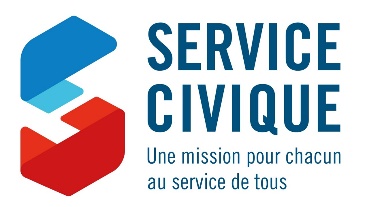 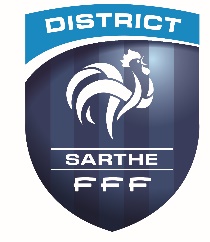 AU DISTRICT DE LA SARTHE DE FOOTBALLNotre agrément répond à la thématique SPORT PROGRAMME EDUCATIF FEDERALSous la responsabilité des bénévoles et intervenants professionnels de son club et particulièrement du référent éducatif, et en lien avec son tuteur, le volontaire contribuera à : Mettre en place et animer le PEF en impliquant les éducateurs, parents, arbitres et joueurs sur les thématiques de la santé, l’engagement citoyen, l’environnement, le fair-play, l’arbitrage et la culture foot. Développement d’actions simples à l’aide de fiches éducatives et de fiches références du classeur du PEF. Mise en place d’actions terrains à destination de toutes les catégories du club avec l’aide du classeur spécifique. Organisation d’événements sportifs et d’animations conviviales afin de dynamiser le lien social au sein du club (Noël, galette des rois, carnaval, tournoi parent/enfant, soirée des bénévoles, opération de solidarité,…) Encadrement de séances d’accompagnement à la scolarité permettant aux jeunes du club d’optimiser leur temps entre l’école, le foot et la maison et de contribuer ainsi à leur réussite scolaire et leur épanouissement. Ces actions entreront dans le cadre de l’opération « Club lieu de vie ». La création et l'animation d'une commission jeune pouvant déboucher sur la création avec les jeunes du club d'une charte du sportif citoyen, d'un challenge du fair-play, d’une journée de l’arbitrage, d’une exposition-thématique ou d'une opération de solidarité au profit d’une association caritative… toutes ces actions permettent  de mieux associer les adolescents à la vie du club. Accueillir les familles lors des entraînements et des matchs pour améliorer l'accueil et la communicationFOOTBALL POUR TOUSAide au déploiement des politiques départementales du football : Foot Féminin : accompagner le développement des Ecoles de Football Féminine par des actions de sensibilisation et de promotion permettant la pratique des féminines et la féminisation des clubs. Foot à l’Ecole : participation aux animations sportives dans les écoles primaires liées au partenariat entre le district, l'USEP, l'UGSEL et l'inspection académique. Mise en relation de l'école avec le club pour le prêt du matériel et aide à l'animation des séances d'animation sportive « Action Foot à l’Ecole ». Foot Loisir : favoriser la pratique loisirs dans le club par la mise en place d’événements à destination de tous publics et sans contrainte. Les pratiques suivantes seront particulièrement souhaitées : Fitfoot, futnet, foot en marchant, footgolf, futsal, beach-soccer. Foot Handicap : mettre en place des séances de sensibilisation au handicap (notamment cécifoot) dans le cadre éventuellement des journées ou semaine Olympique et Paralympique. Faire du lien avec les structures voisines du club (IME, ITEP, Foyers, autres…) accueillant des publics en situation de handicap mental ou physique. Pour les journées événementielles, participation à l'organisation en amont et le JOUR J afin d'encadrer comme il se doit les milliers d'enfants que nous regroupons autour de ces fêtes du football. Accompagner les éducateurs et dirigeants sur les entraînements des différentes catégories (U6 à U15) et aider aux animations du samedi sur les plateaux éducatifs et rencontres du football animation. Le volontaire ne se verra pas confier la responsabilité de l’encadrement d’une équipe, cette mission est donc accessible à tous quel que soit son expérience ou son niveau de pratique dans le football.